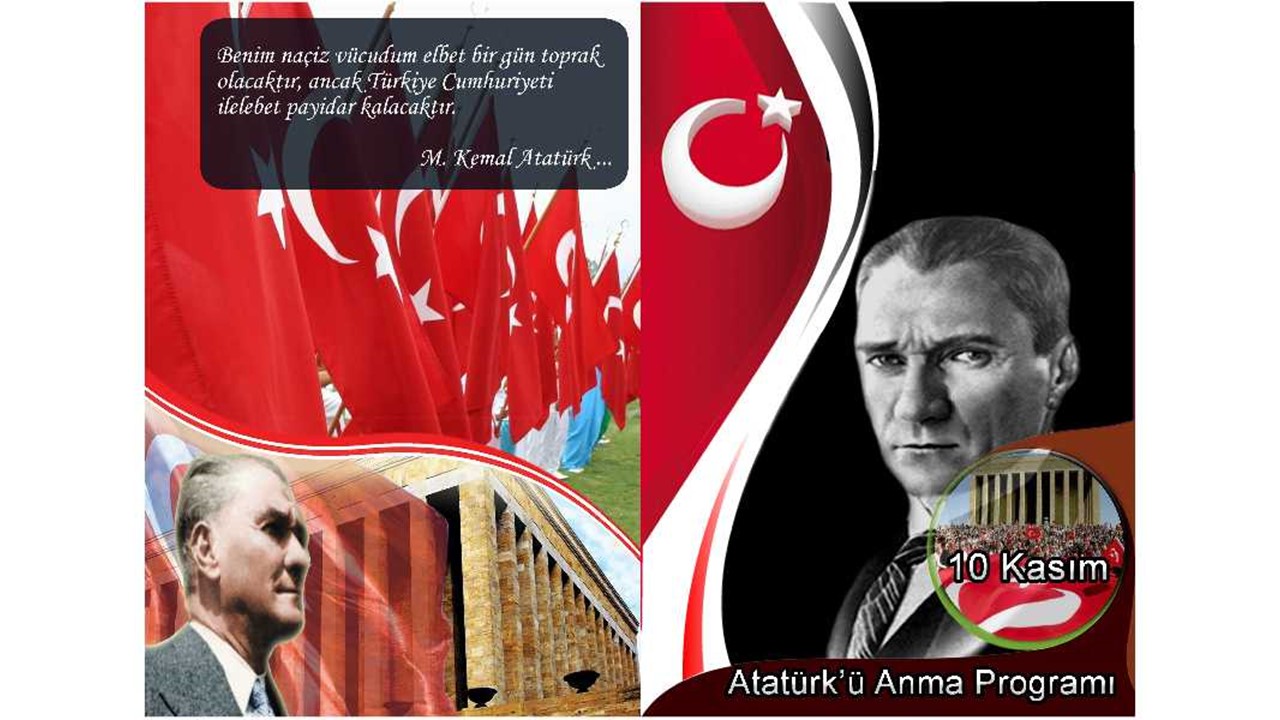 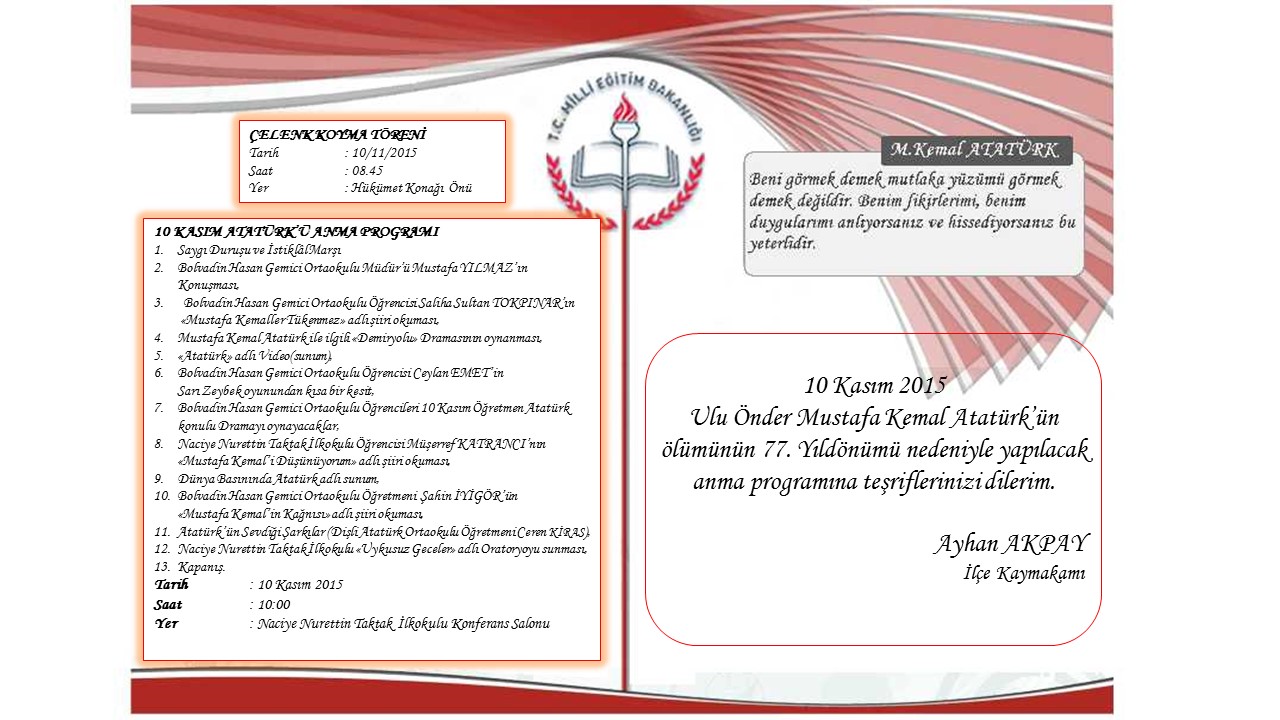 BÜYÜK ÖNDER MUSTAFA KEMAL ATATÜRK'ÜN 77. ÖLÜM YILDÖNÜMÜ ANMA PROGRAMIDIR.ÇELENK KOYMA TÖRENİ: 10 Kasım 2015 Salı  Saat 08.45 hükümet Konağı Önü1. Bolvadin Kaymakamlığı, Garnizon Komutanlığı ve Bolvadin Belediye Başkanlığı çelengi saat 08.45'de Hükümet Konağı önünde hazır bulunacak. Saat:08.50'de Çelenk Koyma Töreni başlayacaktır.2. Çelenk koyma töreninde bütün Daire ve Kurum Amirleri ile Resmi ve Özel İlk, Orta ve Lise Okulları bayrak ve flamalarla, Sudiye Ceren KİRAS  yönetiminde İstiklal Marşı için Hasan Gemici  Ortaokulu öğrenci grubu ile hazır bulunacaklardır.3. Bayrağın göndere çekilmesi ve yarıya indirilmesi görevi  Hasan Gemici Ortaokulu öğrencileri tarafından gerçekleştirilecektir.4. Saat 09.05'de saygı duruşu; saat tam 09.05'de iki dakikalık sirenlerin çalmasıyla birlikte başlayacaktır. Tören sunucusunun dikkat komutu ile sirenlerin çalması aynı anda yapılacağından; bu konuda gerekli irtibat Bolvadin belediyesi görevlilerince sağlanacaktır. 5. Saygı duruşu akabinde İstiklal Marşımız Dişli Atatürk Ortaokulu Müzik Öğretmeni  Sudiye Ceren KİRAS  yönetiminde Hasan Gemici Ortaokulu  öğrencileri söylenecektir.6. Hükümet konağı önündeki Çelenk Koyma Töreni Bolvadin Hasan Gemici Ortaokulu Öğretmeni Hakan YAMAN  tarafından sunulacaktır.NACİYE NURETTİN İLKOKULU  KONFERANS SALONUNDAKİ RESMİ ANMA PROGRAMI (Saat 10.00)(Ortaokul ve Liselerden 10'ar kişilik öğrenci grupları katılacaktır)1. Saygı Duruşu ve İstiklal Marşı2. Bolvadin Hasan Gemici Ortaokulu Müdür'ü Mustafa YILMAZ'ın Konuşması3. Bolvadin Hasan Gemici Ortaokulu  Öğrencisi Saliha Sultan TOKPINAR Mustafa Kemaller Tükenmez Şiiri4. Mustafa Kemal ATATÜRK ile ilgili DEMİRYOLU Dramasının oynanması5. Atatürk Adlı Video (sunum)6. Hasan Gemici Ortaokulu Öğrencilerinden Ceylan EMET'in Sarı Zeybek oyunundan kısa bir kesit7. Bolvadin Hasan  Gemici Ortaokulu Öğrencileri  10 Kasım Öğretmen Atatürk konulu  Dramayı oynayacaklar8. Naciye Nurettin Taktak İlkokulu Öğrencisi Müşerref KATRANCI Mustafa Kemal'i Düşünüyorum Adlı Şiir 9. Dünya Basınında Atatürk Adlı Sunum10.  Bolvadin Hasan Gemici Ortaokulu Öğretmeni  Şahin İYİGÖR Mustafa Kemal'in Kağnısı Şiirini 11. Atatürk'ün Sevdiği Şarkılar (Dişli Atatürk  Ortaokulu  Öğretmeni  Ceren KİRİŞ)12. Naciye Nurettin Taktak İlkokulu   Uykusuz Geceler Oratoryosunu sunacaklar13. Kapanış